Barcelona, 16 d’abril de 2024Cesur i HM Hospitales aposten per Barcelona per obrir un nou centre d’avantguarda en 
Formació Professional sanitària Amb aquesta col·laboració, el centre oficial líder en formació professional reforça el seu compromís amb l’educació de qualitat. El nou centre coparticipat, el qual tindrà una extensió de 3.000 metres quadrats i una capacitat de 1.200 alumnes, generarà més de 120 llocs de treball directes i indirectes.Els estudiants duran a terme les pràctiques als hospitals i policlíniques que el Grup hospitalari disposa a la capital catalana i s’incorporaran a la seva borsa de treball al finalitzar la seva formacióEl panorama educatiu a Catalunya ha experimentat un notable augment en la demanda de Formació Professional (FP) els darrers anys. Segons el Consell d'Educació de Catalunya, el nombre d'estudiants d’FP de grau superior ha augmentat un 41,09% passant de prop de 82.000 estudiants el curs 2018-2019 a gairebé 116.000 el curs 2021-2022. L'increment de la demanda, sumat a la manca de professionals sanitaris, ha impulsat Cesur a reforçar la seva col·laboració estratègica amb HM Hospitales, el grup hospitalari privat de referència a nivell nacional. Junts han anunciat la nova obertura de Cesur 
HM Barcelona, un centre d'avantguarda dedicat a l'FP Sanitària.Cesur HM Barcelona emergeix com un far de coneixement, oferint una àmplia selecció de cicles formatius oficials i homologats a l'àmbit sanitari. El catàleg del centre està format per 5 cicles de grau superior (Documentació i Administració Sanitàries, Anatomia Patològica i Citodiagnòstic, Laboratori Clínic i Biomèdic, Imatge pel Diagnòstic i Medicina Nuclear i Higiene Bucodental) i per 3 cicles de grau mitjà (Cures d’Infermeria, Farmàcia i Parafarmàcia i Emergències Sanitàries).Aquesta sinergia entre ambdues institucions brinda oportunitats excepcionals pels alumnes, qui tindran pràctiques garantides als prestigiosos hospitals i policlíniques que HM Hospitales té a Barcelona. Igualment, els estudiants s'incorporaran a la borsa de treball del Grup hospitalari a la capital catalana en completar la formació. Tot i això, des del primer curs, tindran l'oportunitat de conèixer les instal·lacions de cadascun dels centres sanitaris d’HM Hospitales a Catalunya i submergir-se en la realitat de l'assistència sanitària a través de l'orientació personalitzada dels professionals sanitaris que els guiaran a l'hora d'enfocar la seva carrera, enriquint així la seva experiència educativa i preparant-los per fer front als desafiaments del sector.Generar més de 120 llocs de treballEl nou centre coparticipat tindrà una extensió de 3.000 metres quadrats i una capacitat per a 1.200 alumnes i s'estima que generarà més de 120 llocs de treball directes i indirectes.“Dur a terme l'obertura d'aquest nou centre de la mà d'HM Hospitales ens permet oferir als nostres alumnes la millor formació a l'àmbit sanitari i aportar una nova oferta acadèmica única i de qualitat a la ciutat i a la província”, comenta Carlos Martín, director general de Cesur.El responsable nacional de l'Institut HM de Formació Professional, Javier García Isasi, incideix en els pilars estratègics en què s'assenta el programa formatiu, els quals es basen en “la implicació del professional sanitari amb els alumnes afavorint-ne el seu desenvolupament i proporcionant-los una formació actualitzada immersa en la realitat assistencial d’avui dia. Per això, se'ls garanteix la realització de pràctiques als nostres centres sanitaris on formaran part d'un entorn laboral especialitzat i centrat a oferir al pacient una atenció de màxima qualitat. A més, en tot moment, estaran tutoritzats i guiats per un professional de referència”.Aquesta associació estratègica reflecteix el compromís conjunt de Cesur i 
HM Hospitales amb l'excel·lència a l'educació i el creixement professional en el camp de la salut, assentant les bases per a un futur prometedor en la formació de professionals sanitaris a Catalunya.La directora territorial d'HM Hospitales a Catalunya, Dra. Lidón Millá, afirma que “per a nosaltres, l'acord amb Cesur té una gran importància, ja que poder comptar amb una cartera de nous professionals que poden ocupar les places vacants que quedin als nostres centres ens comportarà més agilitat a l'hora de cobrir-les i, sobretot, en el procés d'adaptació, ja que en haver-se format als nostres centres ja coneixeran els protocols d'assistència del pacient i tindran incorporats els nostres valors i filosofia”.HM HospitalesHM Hospitales és el grup hospitalari privat de referència a nivell nacional que basa la seva oferta en l'excel·lència assistencial sumada a la investigació, la docència, la constant innovació tecnològica i la publicació de resultats.Dirigit per metges i amb capital 100% espanyol, compta en l'actualitat amb més de 5.000 treballadors laborals que concentren els seus esforços en oferir una medicina de qualitat i innovadora centrada en la cura de la salut i el benestar dels seus pacients i familiars. HM Hospitales està format per 49 centres assistencials: 21 hospitals, 3 centres integrals d'alta especialització en Oncologia, Cardiologia i Neurociències i 3 centres especialitzats en Medicina de la Reproducció, Salut Ocular i Salut Bucodental, a més de 22 policlíniques. Tots ells treballen de manera coordinada per oferir una gestió integral de les necessitats i requeriments dels seus pacients.A Barcelona, HM Hospitales compta amb una xarxa assistencial conformada pels centres hospitalaris HM Nou Delfos, HM Sant Jordi, HM Nens i 3 policlíniques, que donen cobertura a totes les especialitats mèdiques i estan dotats amb tecnologia sanitària d'última generació. Tot per oferir als pacients de la Ciutat Comtal i de Catalunya un projecte assistencial, docent i investigador de referència de la sanitat privada i que s'integra a la xarxa assistencial nacional del Grup HM.Departament de comunicació HM Hospitales a CatalunyaCarles Fernández / Sílvia Roca – VITAMINE! Media & marketing    93 100 31 51		          626 419 691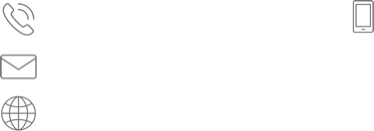         sroca@vitamine.cat             www.hmhospitales.comDepartamento de comunicación HM Hospitales Marcos García Rodríguez914 444 244 ext.167          667 184 600mgarciarodriguez@hmhospitales.comwww.hmhospitales.comSobre CesurAmb més de 20 anys d'experiència i essent el centre d'FP més gran d'Espanya, compta amb una àmplia oferta formativa amb titulació oficial, tant en modalitat d'FP online com a presencial i dual.Més de 350.000 alumnes ja han passat per les seves aules, dels quals 3 de cada 4 han trobat feina el primer any després de finalitzar els estudis. Des de Cesur aposten per continuar donant valor a la FP a través d'una formació pràctica i propera a la realitat laboral, gràcies a les seves punteres instal·lacions i acords amb més de 5.000 empreses.El seu ampli catàleg, amb més de 100 titulacions diferents pertanyents a 15 famílies professionals, s'ofereix als més de 30 centres que Cesur té distribuïts per tota la geografia espanyola.Sempre a l'avantguarda de la formació, Cesur ha estat elegit per tercer any consecutiu com a centre líder de la FP a Espanya.Contacte Premsa Cesur:Claudia Safont - claudia.safont@tinkle.es  / 607 40 87 17Isabella Urdaneta - isabella.urdaneta@tinkle.es / 628 20 05 24